ПРОГРАММА«ОДАРЁННЫЕ ДЕТИ»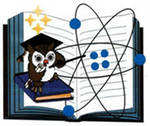 Курск - 2016Информационная картаОглавлениеИнформационная карта ____________________________________________2Оглавление______________________________________________________ 4Терминология____________________________________________________ 5Введение ________________________________________________________6 1.Концепция программы  _________________________________________10     2. Основные направления программы_______________________________14 2.1. Идентификация одаренных и талантливых детей_______________14    2.2. Создание условий для самореализации одаренных детей и талантливых детей для проявления творческих и интеллектуальных способностей_____________________________________________________14              2.3. Стимулирование учащихся к занятию интеллектуальной деятельностью, развитию и проявлению творческих способностей _______14       2.4. Педагогическая поддержка одаренных детей __________________15      2.5. Работа с родителями одаренных детей________________________15          2.6. Взаимодействие ОУ с другими структурами социума для создания благоприятных условий развития одаренности________________________16         3. Субъекты образовательного процесса в реализации программы ________17       4. Основные мероприятия программы _______________________________19     5. Кадровое обеспечение программы_________________________________19   6. Методическое обеспечение системы работы с одаренными учащимися в школе___________________________________________________________21                    7. Формы организации образовательной деятельности с одаренными учащимися_______________________________________________________22                  8. Организация исследовательской работы учащихся в школе____________239. Показатели эффективности реализации программы «Одаренные дети»__ 26  10. Приложения__________________________________________________27 Терминология, используемая при характеристике познавательных возможностей обучающихся, включает такие понятия как способности, талант, одаренность, гениальность.Одаренность — это системное, развивающееся в течение жизни качество психики, которое определяет возможность достижения человеком более высоких, незаурядных результатов в одном или нескольких видах деятельности по сравнению с другими людьми. Одаренный ребенок — это ребенок, который выделяется яркими, очевидными, иногда выдающимися достижениями (или имеет внутренние предпосылки для таких достижений) в том или ином виде деятельности. Способностями называют индивидуальные особенности личности, помогающие ей успешно заниматься определенной деятельностью.Талантом называют выдающиеся способности, высокую степень одаренности в какой-либо деятельности. Чаще всего талант проявляется в какой-то определенной сфере.Гениальность – высшая степень развития таланта, связана она с созданием качественно новых, уникальных творений, открытием ранее неизведанных путей творчества.Одаренный ребенок - это ребенок, который выделяется яркими, очевидными, иногда выдающимися достижениями (или имеет внутренние предпосылки для таких достижений) в том или ином виде деятельности. В этом определении содержатся три характеристики: Высокий уровень развития способностей, являющихся системообразующими для того или иного типа одаренностиВысокая мотивация, стремление к той или иной деятельности (познавательная мотивация и потребность в умственной нагрузке для интеллектуальных способностей). Сформированность эффективных способов деятельности-обучения, познания и /или творчества в указанной сфере деятельности (для проявившейся одаренности).ВВЕДЕНИЕ 	В условиях, происходящих в нашей стране социально-экономических изменений, потребность общества в формировании творческой личности, способной сыграть активную роль в социально-экономическом и духовном возрождении России, востребована как никогда прежде. Этим обусловлен социальный заказ общества на развитие творчески одаренных личностей, который в нашей стране получил отражение, в частности, в президентской программе «Дети России», включающей раздел «Одаренные дети» (1996), «Национальной доктрине образования РФ» (2000), «Концепции модернизации образования до 2010 года». Президентская инициатива «Наша новая школа» 2009г. Во всех этих документах развитие способностей, одаренности личности ставится в качестве одной из приоритетных задач. Одним из наиболее дискуссионных вопросов, касающихся проблемы одаренных детей, является вопрос о частоте проявления детской одаренности. Существуют две крайние точки зрения: «все дети являются одаренными» — «одаренные дети встречаются крайне редко». Сторонники одной из них полагают, что до уровня одаренного можно развить практически любого здорового ребенка при условии создания благоприятных условий. Для других одаренность — уникальное явление, в этом случае основное внимание уделяется поиску одаренных детей. Указанная альтернатива снимается в рамках следующей позиции: потенциальные предпосылки к достижениям в разных видах деятельности присущи многим детям, тогда как реальные незаурядные результаты демонстрирует значительно меньшая часть детей. Исследователи, занимающиеся проблемой одаренности, считают, что изучение особенностей развития одаренных детей вносит значимый вклад в распознание возможностей всех детей. Школой №55 на сегодняшний день достигнуты неплохие результаты, которые являются стимулирующим ресурсом в работе с одаренными детьми.В школе сформировалось стойкое убеждение, что широкий диапазон включенности ребенка в творческую деятельность обеспечивает его благополучное развитие. Для этого в учебные планы ОУ включаются программы факультативных и элективных курсов, курсов по выбору,   углубленного изучения отдельных предметов и соответственно увеличивается из года в год процент вовлеченности детей в эту работу. Система дополнительного образования школы №55позволяет развить интересы ребенка в различных областях. Процент охвата детей дополнительным образованием в школе остается из года в год высоким – 90%. Обязательным условием формирования у ребенка чувства успешности является обеспечение его участия в различных конкурсах, интеллектуальных играх, предметных олимпиадах, научно-практических конференциях. Обучающиеся школы №55успешно участвуют в конкурсах различного уровня. В последнее время мы получили серьёзную федеральную и областную финансовую поддержку, которая позволила реорганизовать имеющуюся в современную учебно-материальную базу, где учитель может реализовать выбранную им образовательную технологию, в том числе информационно-коммуникативную. Таким образом,  у нас есть одаренные дети и педагоги способные с ними работать, современная база, но отсутствует механизм взаимодействия для более успешной работы. Сложность заключается и в специфике работы с одаренными детьми. Вот некоторые проблемные моменты, требующие пристального внимания:Ослабленность научно-методической поддержки педагогов, работающих с данной категорией обучающихся.Проблемным полем остается психолого-педагогическое сопровождение способных и одаренных детей. Нуждаются в оказании методической и практической помощи родители способных и одарённых детей. Требует совершенствования сотрудничество педагогов и родителей в создании условий для развития природных задатков школьников.Не отлажен механизм межведомственного взаимодействия, способствующий развитию одарённых детей, росту их творческого и интеллектуального потенциала.Указанные проблемы приводят к тому, что творческий и интеллектуальный потенциал одаренных детей не раскрывается в полной мере. Все выше сказанное привело к необходимости разработать и приступить к реализации в школе №55 программы «Одаренные дети».Цель программы: формирование и развитие у одаренных детей способности к самоактуализации, к эффективной реализации их повышенных возможностей в будущем, в зрелой профессиональной деятельности. Задачи программы: способствовать проявлению одаренности в различных видах деятельности через оптимальное сочетание основного, дополнительного и индивидуального образования;внедрить в образовательное пространство школы инновационные педагогические технологии обучения детей с высоким уровнем одаренности;совершенствовать систему выявления и сопровождения одарённых детей, их специальной поддержки, создание психолого-консультационной службы для оказания психологической помощи одарённым детям;создать банк данных одаренных детей школы, банк методического обеспечения.создать условия для укрепления здоровья одарённых детей; расширить возможности для участия способных и одарённых детей в городских, областных олимпиадах, научных конференциях, творческих выставках, различных конкурсах.   Концепция программыВыявление одаренных детей должно начинаться уже с детского сада на основе наблюдения, изучения психологических особенностей, речи, памяти, логического мышления. Работа с одаренными и способными детьми, их поиск, выявление и развитие должны стать одним из важнейших аспектов деятельности школы. Одаренные дети:имеют более высокие по сравнению с большинством интеллектуальные способности, восприимчивость к учению, творческие возможности и проявления;имеют доминирующую активную, ненасыщенную познавательную потребность;испытывают радость от добывания знаний, умственного трудаК числу наиболее распространенных в современной психологии моделей одаренности детей относится концепция одаренности Дж. Рензулли Одаренность, в его понимании — сочетание трех основных характеристик: интеллектуальных способностей (превышающих средний уровень), креативности и настойчивости. Эта концепция дает ответы на вопросы о том, по каким параметрам выявлять одаренность, как прогнозировать её развитие, на что ориентироваться в обучении. Важно, что автор относит к одаренным не только тех, кто по всем трем основным параметрам превосходит сверстников, но и тех, кто демонстрирует высокий уровень хотя бы по одному из параметров. Таким образом, контингент одаренных существенно расширяется по сравнению с тем небольшим процентом детей, которых обычно выявляют при помощи тестов интеллекта, креативности или по тестам достижений. Выделенная Дж. Рензулли триада, представляемая им обычно в виде трех взаимно пересекающихся окружностей, в несколько модифицированном виде, присутствует в большинстве современных концепций одаренности. Условно можно выделить следующие категории одаренных детей:1. Дети с необыкновенно высокими общими интеллектуальными способностями.2. Дети с признаками специальной умственной одаренности в определенной области наук и конкретными академическими способностями.3. Дети с высокими творческими (художественными) способностями.4. Дети с высокими лидерскими (руководящими) способностями.5. Учащиеся, не достигающие по каким-либо причинам успехов в учении, но обладающие яркой познавательной активностью, оригинальностью мышления и психического склада.Принципы выявления одаренных детей в образовательном учрежденииКомплексность, системность, длительность отслеживания показателей психолого-педагогического статуса одаренного ребенка. Принципиальное значение имеет разработка методов выявления «потенциальной» одаренности, это: 1) предварительное всестороннее психодиагностическое обследование в рамках психологического сопровождения развития школьника, осуществляемое психологической службой школы; 2) переплетение диагностических, психокоррекционных и развивающих методов в условиях групповой, тренинговой работы психолога с обучающимися.Это позволяет осуществить переход от методов «диагностики отбора» к методам «диагностики развития». Режим психолого-педагогического сопровождения образовательного процесса позволяет не только отслеживать актуальный психолого-педагогический статус каждого ребенка школы в самые сложные критические возрастные периоды, но и прогнозировать зону ближайшего развития у детей «скрытых», нереализованных пока возможностей и способностей. Принципы педагогической деятельности в работе с одаренными детьми:применение междисциплинарного подхода;углубленное изучение тех проблем, которые выбраны самими учащимися; насыщенность учебного материала заданиями открытого типа;поощрение результатов, которые бросают вызов существующим взглядам и содержат новые идеи;поощрение использования разнообразных форм предъявления и внедрения в жизнь результатов работы;поощрение движения к пониманию самих себя, сходства и различия с другими, признания своих способностей;оценка результатов работы на основе критериев, связанных с конкретной областью интересов;установка на самоценность познавательной деятельности при изучении научных дисциплин;принятие и учет возможного неравномерного (дисгармоничного) развития личности ребенка с признаками одаренности;установка на готовность к непрагматическому риску в неординарных ситуациях жизни, возможности сохранения приоритета духовных, идеальных ценностей при любых обстоятельствах. Стратегия работы с одаренными детьмиОптимальный результат достигается при одновременно существующем изменении содержания учебных программ, методов обучения и сочетании основных стратегий ускорения: вертикального и горизонтального обогащения. Вертикальное обогащение предполагает более быстрое продвижение к познавательным высшим уровням в области избранного предмета. Горизонтальное обогащение направлено на расширение изучаемой области знаний. Одаренный ребенок не продвигается быстрее, а получает дополнительный материал, большие возможности развития мышления и креативности, развивает умение работать самостоятельно. Стратегия обогащения включает несколько направлений: расширение кругозора знаний об окружающем мире и самопознание, углубление знаний и развития инструментария получения знаний. Обогащение обучения специально направлено на развитие творческого мышления. Учебный материал, применяемый педагогами в работе с одаренными детьми, соответствует следующим требованиям: научность, расширенный объем, практическая направленность, соответствие разнообразию интересов учащихся, дискуссионное содержание. 2. Основные направления программы2.1. Идентификация одаренных и талантливых детейСоздание системы учета одаренных детей через:анализ особых успехов и достижений ученика;создание банка данных по талантливым и одаренным детям;диагностику потенциальных возможностей детей с использованием ресурсов психологических служб;преемственность между дошкольным и начальным образованием посредством создания программы взаимодействия.2.2. Создание условий для самореализации одаренных детей и талантливых детей для проявления творческих и интеллектуальных способностейсоздание для ученика ситуации успеха и уверенности, через индивидуальное обучение и воспитание, формирование личностных развивающих маршрутов одаренных детей;включение в учебный план школы  факультативных и элективных курсов, профильное и углубленное изучение предметов школьной программы;формирование и развитие сети дополнительного образования;организация научно-исследовательской деятельности;организация и участие в интеллектуальных играх, творческих конкурсах, предметных  олимпиадах, научно-практических конференциях. мониторинг формирования ключевых компетенций в рамках учебной деятельности;организация эффективного взаимодействия педагогов.2.3. Стимулирование учащихся к занятию интеллектуальной деятельностью, развитию и проявлению творческих способностейИспользование для повышения престижа творческих достижений ресурсы школьных, городских и областных СМИ;Функционирование стенда «Ими гордится школа»;Школьный конкурс «Формула успеха»;Информирование о достижениях ребенка по месту работы родителей;Сборы в каникулярное время лидеров с учащимися других ОУ. 2.4. Педагогическая поддержка одаренных детейСоздание целевой творческой группы;Повышение профессионального мастерства через систему тематических семинаров, обобщение опыта педагогов;Создание и систематическое наполнение банка педагогической и психологической информацией по теме;Создание индивидуальных программ по развитию творческого потенциала талантливого ученика;Стимулирование педагогической поддержки одаренных детей.2.5. Работа с родителями одаренных детейПсихологическое и педагогическое сопровождение родителей одаренного ребенка;Совместная практическая деятельность одаренного ребенка и родителей;Поддержка и поощрение родителей одаренных детей 2.6. Взаимодействие ОУ с другими структурами социума для создания благоприятных условий развития одаренности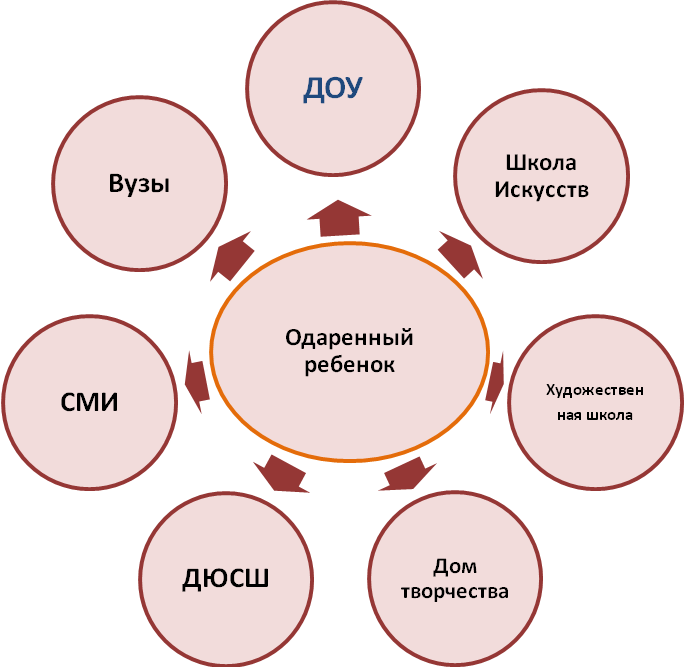 В основе деятельности школы по вопросу развития одаренности ребенка лежат принципы активного созидания среды для раскрытия творческих способностей талантливых и одаренных детей, принцип комплексного, всестороннего  подхода к решению стратегических проблем развития одаренности у детей.3. Субъекты образовательного процесса в реализации программыОбучающиеся:1. Психолого-педагогический анализ развития обучающихся школы.2. Выявление одаренных детей:диагностика одаренности различных типов и видов;анализ результатов одаренности;создание школьного банка данных о способных, одаренных, талантливых обучающихся.3. Организация обучения одарённых:дифференцированная и индивидуальная работа с одаренными детьми по общеобразовательному циклу;индивидуальная работа с одаренными детьми через систему факультативов и индивидуальных занятий;участие детей в школьных, городских, областных, федеральных олимпиадах по предметам.4. Организация воспитательного процесса и системы дополнительного образования в работе с одаренными детьми:создание условий в школьной системе воспитания для социальной адаптации одаренных детей (интеллектуальный марафон, предметные недели, научно-практические конференции, дни наук, конкурсы, внеклассная работа и т.д.);стимулирование учащихся к занятию интеллектуальной деятельностью, развитию и проявлению творческих способностей (создание системы стимулирования учащихся, организация туристических поездок для расширения кругозора одаренных детей (краеведение, культура, искусство));активизация разносторонней работы с одаренными детьми через систему дополнительного образования (кружки, секции, творческие коллективы).5.Профилактические мероприятия по охране здоровья одаренных детей.Учитель:1. Постановка проблемы и включение в сознательное участие всех членов коллектива школы в реализацию программы «Одаренные дети»:проведение семинаров и заседаний методических объединений учителей на тему «Одаренные дети»;организация работы школьных структур по реализации программы «Одаренные дети».2.Создание системы диагностики одарённых:разработка критериев, тестирование для выявления одаренных детей;создание школьного банка диагностик одаренных детей.3. Установление творческих контактов с коллегами единомышленниками.Семья:1. Оценка и самооценка потенциальных возможностей семей одаренных обучающихся.2. Психолого-педагогический лекторий «Становление и развитие творческой личности в семье». Индивидуальная работа с родителями (по запросам).3. Участие в творческих конкурсах, научно-практических конференциях вместе с детьми и педагогами.4. Родительская конференция: создание условий для развития творческих способностей ребенка в семье.4. Основные мероприятия программы:- разработка и внедрение индивидуальных подпрограмм учителей для одарённых детей;- организация школьных олимпиад, конкурсов, конференций, выставок, интеллектуальных соревнований;- приобретение оборудования и материалов для исследовательской и творческой деятельности школьников в школе, развивающих работу с одарёнными детьми;- приобретение научной и учебно-методической литературы, необходимой для творческой и исследовательской деятельности одарённых детей;- подбор и поддержка руководителей исследовательских и творческих работ школьников;- проведение научно-практических конференций и семинаров по проблемам работы с одарёнными детьми.5. Кадровое обеспечение программыМетодическое обеспечение системы работы с одарёнными обучающимися в школеФормы организации образовательной деятельности с одарёнными обучающимися:Организация исследовательской работы обучающихся в школеПоказатели эффективности реализации программы «Одарённые дети»Повышение уровня индивидуальных достижений детей в образовательных областях, к которым у них есть способности. Повышение уровня владения детьми ключевыми компетенциями.Создание банка данных одарённых детей школы, банка методического обеспечения поддержки одаренных детей;Внедрение в образовательное пространство школы альтернативного варианта обучения и развития одаренных детей через индивидуальную траекторию развития;Повышение профессиональной компетентности педагогов по актуальным вопросам педагогики одаренности;Успешная социализация детей с высоким уровнем актуализированной одаренности в социуме как основа развития их задатков, способностей, дарования.Удовлетворенность детей своей деятельностью и увеличение числа таких детей.  Приложение 1Годовая циклограмма работы с одаренными детьмиПриложение 2ОБРАЗЕЦМБОУ «Средняя общеобразовательная школа с углублённым изучением отдельных предметов №55 имени Александра Невского»БАЗА ДАННЫХ ОДАРЕННЫХ ДЕТЕЙ на 201_/201_ учебный годЗаместитель директора по УВР        ______________________      О. А. ПостоеваПриложение 3ОБРАЗЕЦМБОУ «Средняя общеобразовательная школа с углублённым изучением отдельных предметов №55имени Александра Невского»РЕЗУЛЬТАТИВНОСТЬ РАБОТЫ С ОДАРЕННЫМИ ДЕТЬМИ за 201_/201_ учебный годЗаместитель директора по УВР        ______________________      О. А. ПостоеваПриложение 4УМСТВЕННАЯ ОДАРЕННОСТЬ. 
ЕЕ ПСИХОЛОГИЧЕСКИЕ ПРОЯВЛЕНИЯПОНЯТИЕ И ОПРЕДЕЛЕНИЕ ОДАРЕННОСТИ ДЕТЕЙОдаренность  – значительное по сравнению с возрастными нормами опережение в умственном развитии либо исключительное развитие специальных способностей (музыкальных, художественных и др.).Одаренность детей может быть установлена и изучена только в процессе обучения и воспитания, в ходе выполнения ребенком той или иной содержательной деятельности. Проявления умственной одаренности у ребенка связаны чрезвычайными возможностями детских лет жизни. Нужно иметь в виду, что в ранние дошкольные годы стремительное умственное развитие происходит у всех детей, оказывая решающий вклад детских лет в становление интеллекта.Основная трудность выявления в пору детства признаков одаренности и состоит в том, что в них непросто выделить собственно индивидуальное, относительно не зависимое от возрастного. Так, наблюдаемая у ребенка высокая умственная активность, особая готовность к напряжению – это внутреннее условие умственного роста. При этом ранние проявления одаренности еще не предопределяют будущих возможностей человека: чрезвычайно трудно предвидеть ход дальнейшего становления одаренности. Одаренные дети, демонстрирующие выдающиеся способности в какой-то одной области, иногда ничем не отличаются от своих сверстников во всех прочих отношениях. Однако, как правило, одаренность охватывает широкий спектр индивидуально-психологических особенностей. Большинству одаренных детей присущи особые черты, отличающие их от большинства сверстников.Одаренных детей, как правило, отличает высокая любознательность и исследовательская активность. Психофизиологические исследования показали, что у таких детей повышена биохимическая и электрическая активность мозга.Одаренных детей в раннем возрасте отличает способность прослеживать причинно-следственные связи и делать соответствующие выводы; они особенно увлекаются построением альтернативных моделей и систем. Для них характерна более быстрая передача нейронной информации, их внутримозговая система является более разветвленной, с большим числом нервных связей. Одаренные дети обычно обладают отличной памятью, которая основана на раннем овладении речью и абстрактным мышлением. Их отличает способность классифицировать и категоризировать информацию и опыт, умение широко пользоваться накопленными знаниями.Чаще всего внимание к одаренным детям привлекает их большой словарный запас, сопровождающийся сложными синтаксическими конструкциями, а также умение ставить вопросы. Многие одаренные дети с удовольствием читают словари и энциклопедии, придумывают слова, должные, по их мнению, выражать их собственные понятия и воображаемые события, предпочитают игры, требующие активизации умственных способностей.Очень важно своевременно уловить, не упустить черты относительного постоянства индивидуальности у детей, опережающих в умственном отношении свой возраст. Одаренность ребенка – это достаточно устойчивые особенности именно индивидуальных проявлений незаурядного, растущего с возрастом интеллекта.ВИДЫ ОДАРЕННОСТИОдаренные дети чрезвычайно сильно отличаются друг от друга по видам одаренности.К выделенным видам одаренности относятся следующие:Художественная одаренностьЭтот вид одаренности поддерживается и развивается в специальных школах, кружках, студиях. Он подразумевает высокие достижения в области художественного творчества и исполнительского мастерства в музыке, живописи, скульптуре, актерские способности. Одна из серьезных проблем состоит в том, чтобы в общеобразовательной школе признавались и уважались эти способности. Эти дети уделяют много времени, энергии упражнениям, достижению мастерства в своей области. У них остается мало возможностей для успешной учебы, они часто нуждаются в индивидуальных программах по школьным предметам, в понимании со стороны учителей и сверстников.Общая интеллектуальная и академическая одаренностьГлавным является то, что дети с одаренностью этого вида быстро овладевают основополагающими понятиями, легко запоминают и сохраняют информацию. Высокоразвитые способности переработки информации позволяют им преуспевать во многих областях знаний.Несколько иной характер имеет академическая одаренность, которая проявляется в успешности обучения отдельным учебным предметам и является более частой и избирательной. Эти дети могут показать высокие результаты по легкости и быстроте продвижения в математике или иностранном языке, физике или биологии и иногда иметь неважную успеваемость по другим предметам, которые воспринимаются ими не так легко. Выраженная избирательность устремлений в относительно узкой области создает свои проблемы в школе и в семье. Родители и учителя иногда недовольны тем, что ребенок не учится одинаково хорошо по всем предметам, отказываются признавать его одаренность и не пробуют найти возможности для поддержки и развития специального дарования.Творческая одаренностьПрежде всего, продолжаются споры о самой необходимости выделения этого вида одаренности. Суть разногласий состоит в следующем. Одни специалисты  полагают,  что  творчество,  креативность  является  неотъемлемым элементом всех видов одаренности, которые не могут быть представлены отдельно от творческого компонента. Так, A. M. Матюшкин настаивает на том, что есть лишь один вид одаренности – творческая: если нет творчества, бессмысленно говорить об одаренности. Другие исследователи отстаивают правомерность существования творческой одаренности как отдельного, самостоятельного вида. Одна из точек зрения такова, что одаренность порождается или способностью продуцировать, выдвигать новые идеи, изобретать, или же способностью блестяще исполнять, использовать то, что уже создано.Вместе с тем исследователи показывают, что дети с творческой направленностью нередко обладают рядом поведенческих характеристик, которые их выделяют и в то же время вызывают отнюдь не положительные эмоции в учителях и окружающих людях:• Отсутствие внимания условностям и авторитетам;• Большая независимость в суждениях;• Тонкое чувство юмора;• Отсутствие внимания к порядку и организации работы;• Яркий темперамент.Социальная одаренностьОпределение социальной одаренности гласит, что это исключительная способность устанавливать зрелые, конструктивные взаимоотношения с другими людьми. Выделяют такие структурные элементы социальной одаренности, как социальная перцепция, просоциальное поведение, нравственные суждения, организаторские умения и т. д.Социальная одаренность выступает как предпосылка высокой успешности в нескольких областях. Она предполагает способности понимать, любить, сопереживать, ладить с другими, что позволяет быть хорошим педагогом, психологом, социальным работником. Таким образом, понятие социальной одаренности охватывает широкую область проявлений, связанных с легкостью установлений и высоким качеством межличностных отношений. Эти особенности позволяют быть лидером, то есть проявлять лидерскую одаренность, которую можно рассматривать как одно из проявлений социальной одаренности. Существует множество определений лидерской одаренности, в которых можно тем не менее выделить общее черты:• Интеллект выше среднего;• Умение принимать решение;• Способность иметь дело с абстрактными понятиями, с планированием будущего, с временными ограничениями;• Ощущение цели, направления движения;• Гибкость; приспосабливаемость;• Чувство ответственности;• Уверенность в себе и знание себя;• Настойчивость;• Энтузиазм;• Умение ясно выражать мысли.Перечисленные виды одаренности проявляются по-разному и встречают специфические барьеры на пути своего развития в зависимости от индивидуальных особенностей и своеобразия окружения ребенка.Сложности психического развития одаренных детей.Положение о гармоничном психическом развитии одаренных детей неоднократно подвергалось пересмотру на протяжении всей истории психолого-педагогического изучения феномена детской одаренности.Современные исследования показывают, что гармоничность в развитии различных сторон психики одаренного человека является относительной редкостью. Чаще можно столкнуться с неравномерностью, односторонностью развития, которая зачастую не только сохраняется на протяжении всей жизни одаренного человека, но и углубляется, порождая у него ряд психологических проблем.Одаренные дети находятся в состоянии большого риска социальной изоляции и отвержения со стороны ровесников. Реальный уровень способностей одаренных детей не понимается окружающими и нормальный для такого  ребенка  процесс  развития  рассматривается  как  аномальная  неприспособленность к жизни в обществе. У таких детей возникают трудности в нахождении близких по духу друзей, появляются проблемы участия в играх сверстников, которые им не интересны. Дети подстраиваются под других, хотят казаться такими, как все. Учителя очень часто не распознают одаренных учащихся и отрицательно оценивают их способности и достижения. Сложность положения усугубляется тем, что сами дети осознают свою непохожесть.Социальная изоляции – это не следствие эмоциональных нарушений, а результат условий, в которых оказывается ребенок при отсутствии группы, с которой он мог бы общаться.Приложение 5МЕТОДЫ ПСИХОЛОГИЧЕСКИХ ВОЗДЕЙСТВИЙ,ОТЛИЧАЮЩИЕСЯ ПРИ РАБОТЕ С ОДАРЕННЫМИ ДЕТЬМИ(по Ю.Б. Гатанову)1. «Мозговой штурм». Для его реализации необходимо найти проблему, которая имеет множество решений. Затем поощрять обучающегося в фиксировании и записи всех мыслей и идей, которые приходят ему в голову — независимо от того, насколько они являются идентичными. Необходимо ценить не качество ответов, а их количество, воздерживаться от критики и оценки идей, пока они не перестанут поступать. Необходимо учесть, что в первые минуты «мозгового штурма» может быть наибольшее количество ответов, затем они начинают поступать все реже — хотя именно эти последние ответы чаще всего бывают наиболее оригинальными. Затем поступившие ответы обсуждаются — с точки зрения реализации.2. «Мягкое соревнование» реализуется в соответствии со следующими правилами:— групповые соревнования следует использовать более часто, чем индивидуальные;— соревновательная деятельность не должна быть связана с материальным вознаграждением, оценками в журнале и т.п.;— команды должны постоянно перераспределяться так, чтобы все дети имели возможность побывать в числе победителей и не было постоянных неудачников. Критерии оценки деятельности команд: количество идей и идеи, отличающиеся от остальных.3. Сотрудничество и кооперация дают возможность научиться жить в группе. Они учат взаимопониманию, развивают способности к лидерству, позволяют менее одаренным детям пережить успех, сотрудничая с более одаренными. При этом важно, чтобы функции в группе распределялись самими детьми.4. Неоценимая деятельность. Суждение педагога, его оценка откладывается до того момента, пока сам ученик не увидит другие возможные идеи или способы решения той проблемы, которую он пытался решить, а также проекты и работы, сделанные другими.ПРИНЯТАпедагогическим советом   МБОУ «СОШ №55 им. А.Невского»Протокол  №2 от 2 ноября 2016 г. Председатель педагогическогосовета___________    О. А. ПостоеваУТВЕРЖДЕНАприказом МБОУ«СОШ №55 им. А.Невского»от 22 декабря 2016 г. №385Директор МБОУ «СОШ №55 им. А.Невского»__________ И.В.МордвиноваНаименование Программы«Одаренные дети»Заказчик      МБОУ  «Средняя общеобразовательная школа с углубленным изучением отдельных предметов №55 имени Александра Невского»Основные разработчики Программы      Администрация  МБОУ  «Средняя общеобразовательная школа с углубленным изучением отдельных предметов №55 имени Александра Невского»Цель     Формирование и развитие у одаренных детей способности к самоактуализации, к эффективной реализации их повышенных возможностей в будущем, в зрелой профессиональной деятельности. Задачиспособствовать проявлению одаренности в различных видах деятельности через оптимальное сочетание основного, дополнительного и индивидуального образования;внедрить в образовательное пространство школы инновационные педагогические технологии обучения детей с высоким уровнем одаренности;совершенствовать систему выявления и сопровождения одарённых детей, их специальной поддержки, создание психолого-консультационной службы для оказания психологической помощи одарённым детям;создать банк данных одаренных детей школы, банк методического обеспечения;создать условия для укрепления здоровья одарённых детей; расширить возможности для участия способных и одарённых детей в городских, областных олимпиадах, научных конференциях, творческих выставках, различных конкурсах.Сроки реализации   2017 – 2021 г.Ответственный за организациюреализации Программы      Администрация МБОУ  «Средняя общеобразовательная школа с углубленным изучением отдельных предметов №55 имени Александра Невского»Источники финансирования     Стимулирующий фонд оплаты трудапедагогических работников, средства родителей, спонсорские средстваОжидаемые конечные результаты- Выявление задатков и развитие способностей детей к определенным видам деятельности.- Повышение ответственности учителей  при организации работы с одаренными детьми.- Активизация участия родителей и окружающего социума в работе с одаренными детьми.- Создание и применение на практике комплексной программы работы с одаренными детьми.- Создание атмосферы заинтересованности и доброжелательного отношения к одаренным детям.- Повышение качественных показателей успеваемости учащихся.- Увеличение числа призовых мест на олимпиадах и конкурсах различного уровня.ГруппаФункцииСоставАдминистративно-координационнаяОсуществление общего контроля и руководстваРуководство деятельностью коллективаАнализ ситуации и внесение коррективДиректор школыКонсультативная, научно-методическаяКоординация реализации программыПроведение семинаров, консультацийПодготовка и издание методических рекомендацийАналитическая деятельностьЗаместитель директора по УВР, заместитель директора по ВР Педагоги школыОсуществление программы в системе внеклассной работы Использование новых педагогических технологийОрганизация исследовательской работы обучающихсяКлассные руководители, учителя,педагоги дополнительного образованияСпециалисты, сотрудничающие  со школой Организация профессиональной помощи педагогам Проведение тренингов, круглых столов, встречДиагностика Участие в мероприятиях школы и городаМетодисты НМЦ, преподаватели учебных заведений дополнительного образования городаНаправление деятельностиСодержаниеИнформационное обеспечение1. Нормативно-правовое обеспечение: Положение о проведении школьного тура предметных олимпиад, Положения о научном обществе обучающихся,о проведении предметной недели, о конференции, о конкурсах, викторинах и т.п. 2. Программное обеспечение (типовые авторские программы спецкурсов, факультативов и т.п.)3. Наличие комплекта информационно-методических материалов (рекомендации, публикации, списки литературы по направлениям)4. Издание материалов, оформление сайта, иллюстрированных отчетовОрганизационно-методическое обеспечение1. Создание целевого методического объединения по проблеме работы с одаренными детьми. 2. Повышение квалификации педагогов через систему тематических семинаров.3. Разработка программ и проектов развития сферы дополнительного образования в школе.4. Изучение обобщения опыта работы педагогов.5. Мониторинг работы системы.ФормаЗадачиФакультатив,элективный курсУчет индивидуальных возможностей обучающихся.Повышение степени самостоятельности обучающихся.Расширение познавательных возможностей обучающихся. Формирование навыков исследовательской, творческой и проектной деятельности. Ученическая конференцияРазвитие умений и навыков самостоятельного приобретения знаний на основе работы с научно-популярной, учебной и справочной литературой. Обобщение и систематизация знаний по учебным предметам. Формирование информационной культуры обучающихся. Предметная неделя Представление широкого спектра форм внеурочной деятельности. Повышение мотивации учеников к изучению образовательной области. Развитие творческих способностей обучающихся. Научное общество обучающихсяПривлечение обучающихся к исследовательской, творческой и проектной деятельности. Формирование аналитического и критического мышления обучающихся в процессе творческого поиска и выполнения исследований. Кружки, студии, объединенияРазвитие творческих способностей обучающихся. Содействие в профессиональной ориентации. Самореализация обучающихся во внеклассной работе. Работа по индивидуальным планамСоздание индивидуальной траектории развития личности ребенка.1–4 классыПодготовительный этап: Формирование навыков научной организации труда. Вовлечение в активные формы познавательной деятельности. Формирование познавательного интереса. Выявление способных обучающихся Формы: Урок.Внеклассная работа.Кружки эстетического цикла.Секции. ШНОО.5-7 классы Творческий этап: Совершенствование навыков научной организации труда. Формирование методов общения с миром.Творческое развитие обучающихся. Индивидуальная работа со способными школьниками. Формы: Урок.Внеклассная работа. Предметные недели.Школьные олимпиады.Факультативы.Научно-практическая конференция.Кружки.Секции.ШНОО.8-9 классыРазвивающий этап: Совершенствование навыков научной организации труда. Развитие и расширение познавательных интересов учащихся. Формирование исследовательских навыков. Развитие информационной культуры учащихся. Формы:  Урок. Внеклассная работа.Предметные недели.Олимпиады.Факультативы.Элективные курсыШНОО.Индивидуальная работа по разработке программ, проектов и выполнению рефератов.Научно-практическая конференция. 10-11 классыИсследовательский этап: Совершенствование исследовательских навыков. Совершенствование информационной культуры обучающихся. Самостоятельное применение обучающимися знаний умений и навыков.Формирование делового общения.СамоопределениеФормы: Урок.Внеклассная работа.Предметные недели.Олимпиады.Факультативы.Профильные спецкурсы.ШНОО.Индивидуальная работа по разработке программ, проектов и выполнению рефератов и исследовательских работ. Научно-практическая конференция.№Основные направленияСрокиОтветственныеОрганизационная работаОрганизационная работаОрганизационная работаОрганизационная работа1.1Корректировка плана работы с ОД.АвгустЗам. дир. по УВР1.2Семинар - практикум: «Умственная одаренность и ее психологические проявления. Склонности учителя к работе с ОД». СентябрьЗам. дир. по УВРДиагностическая работаДиагностическая работаДиагностическая работаДиагностическая работа2.1Подготовка диагностических материалов          (анкеты для родителей, тесты для учащихся, карты наблюдений и др.).СентябрьВ течение годаЗам. дир. по УВР2.2Изучение интересов и склонностей обучающихся: уточнение критериев всех видов одаренности.СентябрьВ течение годаКлассные руководители2.3Диагностика родителей и индивидуальные беседы.СентябрьВ течение годаКлассные руководители2.4Выявление и отбор одаренных, талантливых детей. Составление базы данных ОД, ее пополнение.СентябрьВ течение годаЗам. дир. по УВРРабота с ОД по индивидуальным планамРабота с ОД по индивидуальным планамРабота с ОД по индивидуальным планамРабота с ОД по индивидуальным планам3.1Определение наставников ОД в соответствии с базой данных.СентябрьЗам. дир. по УВР3.2Составление индивидуальных планов  работы с ОД.1-я неделя октябряУчителя – предметники3.3Собеседование  с учителями – предметниками по  индивидуальному плану работы с ОД. Утверждение индивидуальных планов  работы с ОД.2-я неделя октябряЗам. дир. по УВР3.4Реализация индивидуальных планов работы с ОДВ течение годаУчителя - предметникиИнтеллектуальное развитие ОДИнтеллектуальное развитие ОДИнтеллектуальное развитие ОДИнтеллектуальное развитие ОД4.1Подготовка материалов для проведения школьного тура олимпиад.Октябрь Учителя – предметникиЗам. дир. по УВР4.2Участие в школьном туре олимпиад.Ноябрь - декабрьУчителя – предметникиЗам. дир. по УВР4.3Участие в городском туре олимпиад.Ноябрь - декабрьУчителя – предметникиЗам. дир. по УВР4.4Участие в конкурсах, выставках, конференциях.В течение года согласно плану ОУЗам. дир. по УВР, Зам. дир. по ВР4.5Мониторинг результативности работы с  ОД. Пополнение данной электронной базы.В течение годаЗам. дир. по УВР4.6Организация творческих  отчетов, выставок, смотров.В течение года согласно плану ОУЗам. дир. по УВР, Зам. дир. по ВРРабота научного общества учащихсяРабота научного общества учащихсяРабота научного общества учащихсяРабота научного общества учащихся5.1Организационное заседание учащихся, членов НОУ: постановка задач, планирование работы, формирование секций научного общества.Ознакомление с нормативными документами, с циклограммой исследовательской деятельности.ОктябрьЗам. дир. по УВР5.2Выбор тем для исследовательской работы, закрепление руководителей. Индивидуальные консультации.ОктябрьРуководители исследовательской работы5.3Работа с научной литературой в целях накопления материала по избранной теме.Октябрь Руководители исследовательской работы5.4Овладение навыками работы на компьютере, их совершенствование.В течение годаУчитель информатики5.5Сбор материала по теме исследования, индивидуальные консультации.Ноябрь Руководители исследовательских работ5.6Практическое занятие с учащимися: «требования к оформлению исследовательских работ».  Индивидуальные консультации.Декабрь Зам. дир. по УВР 5.7Завершение исследовательских работ. Рецензирование работ руководителямиЯнварьРуководители исследовательских работ5.8Практическое занятие “Методика защиты исследовательских работ”. Индивидуальные консультации.ЯнварьЗам. дир. по УВР 5.9Школьная научно-практическая конференцияФевральЗам. дир. по УВР 5.10Областная научно – практическая конференция «Шаг в науку»мартЗам. дир. по УВР 5.11Оформление электронного  «Сборника исследовательских  работ учащихся».апрельЗам. дир. по УВР 5.12Заседание ШНОО, поведение итогов.  Планирование работы  на следующий год.апрельЗам. дир. по УВР Дополнительное образованиеДополнительное образованиеДополнительное образованиеДополнительное образование6.1Курирование кружковой работы:- утверждение программ кружков;- анализ кружковой работы.Сентябрь, в течение годаЗам. дир. по ВР6.2Работа спортивных секций. В течение года согласно графикуУчитель физической культуры6.3Подготовка к  зимней спартакиаде.Согласно плануУчитель физической культурыМетодическое сопровождениеМетодическое сопровождениеМетодическое сопровождениеМетодическое сопровождение7.1Сбор и подготовка аналитической информации:- формирование и своевременное пополнение базы данных ОД;- отчет по реализации индивидуальных планов работы с ОД;- анализ результатов олимпиад; - мониторинг результативности работы с  ОД.В течение годаАпрельДекабрь В течение годаЗаместители директора, учителя – предметники, руководители исследовательских работ7.2Сбор и систематизация  методических материалов по работе с одаренными детьми.В течение годаЗам. дир. по УВР 7.3Итоги работы с ОД в учебном году. Планирование работы на следующий год.Май Зам. дир. по УВР №Ф.И.О. ученикаКлассДата рожденияГод занесения в базу  данныхОбласть деятельности (конкретно)Наставник12345№Ф.И.О. учащегосяклассРезультативность участия (указывать уровень)Результативность участия (указывать уровень)Результативность участия (указывать уровень)Результативность участия (указывать уровень)Результативность участия (указывать уровень)Результативность участия (указывать уровень)Результативность участия (указывать уровень)Результативность участия (указывать уровень)Результативность участия (указывать уровень)№Ф.И.О. учащегосяклассолимпиадыолимпиадыолимпиадыконкурсыконкурсыконкурсыНООНООНОО№Ф.И.О. учащегосяклассНазвание предметаМестоУровень проведенияНазваниеМестоУровень проведенияТема работыМестоУровень проведения123